The Predominance of Bacillus species and non-culturable microaerophilic/anaerobic microflora in the aerobically operated predigester of Nisargruna biogas plantRunning title: Microbiological analysis of predigester floraShubhada Nayaka* Sharad Kaleba Department of Microbiology, Rayat Shikshan Sanstha's Karmaveer Bhaurao Patil College, Vashi Sector 15 A, Vashi, Navi Mumbai 400703, Maharashtra, IndiaE-mail ID: shubhada009@gmail.com ORCID ID: 0000-0002-3235-2997b (Ex) Nuclear Agricultural Biotechnology division, Bhabha Atomic Research Center, Trombay, Mumbai 400084, Maharashtra, IndiaE-mail: sharadkale@gmail.com ORCID: https://orcid.org/0000-0002-6664-6707*Corresponding author:Dr. Shubhada NayakPrincipal and Associate Professor,Department of Microbiology,Rayat Shikshan Sanstha's Karmaveer Bhaurao Patil College, Vashi Navi Mumbai- 400703E-mail id: shubhadanayak@kbpcollegevashi.edu.inContact: +91-9869845255Permanent address: B20/0/2, Sector 11, Kendriya Vihar, Kharghar 410210 Maharashtra, IndiaTable 1 Colony characteristics of cultures isolated from predigester 1Table 2 Colony characteristics of cultures isolated from predigester 2Table 3 Biochemical tests results of the isolates from predigester1Note: + indicates growth/positive result, - indicates no growth/negative result.A-Catalase test, B-Voges Proskauer test, C- Growth in anaerobic agar, D- Growth at 50°C, E-Growth in 7% NaCl, F- Acid and gas from glucose, G- Nitrate reduction test, H-Parasporal bodies, I- Hydrolysis of starch, J-Growth at 65°C, K-Rod breadth 1μ or more, L-pH in VP broth <6.0, M-Hydrolysis of caseinTable 4 Biochemical tests results of the isolates from predigester 2Note: + indicates growth/positive result, - indicates no growth/negative result.A-Catalase test, B-Voges Proskauer test, C- Growth in anaerobic agar, D- Growth at 50°C, E-Growth in 7% NaCl, F- Acid and gas from glucose, G- Nitrate reduction test, H-Parasporal bodies, I- Hydrolysis of starch, J-Growth at 65°C, K-Rod breadth 1μ or more, L-pH in VP broth <6.0, M-Hydrolysis of casein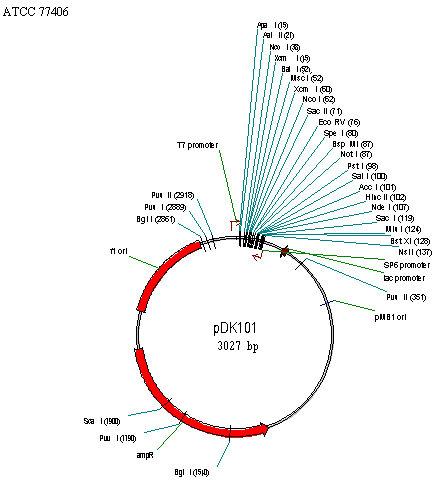 Fig. 1 Genetic map of T/A vector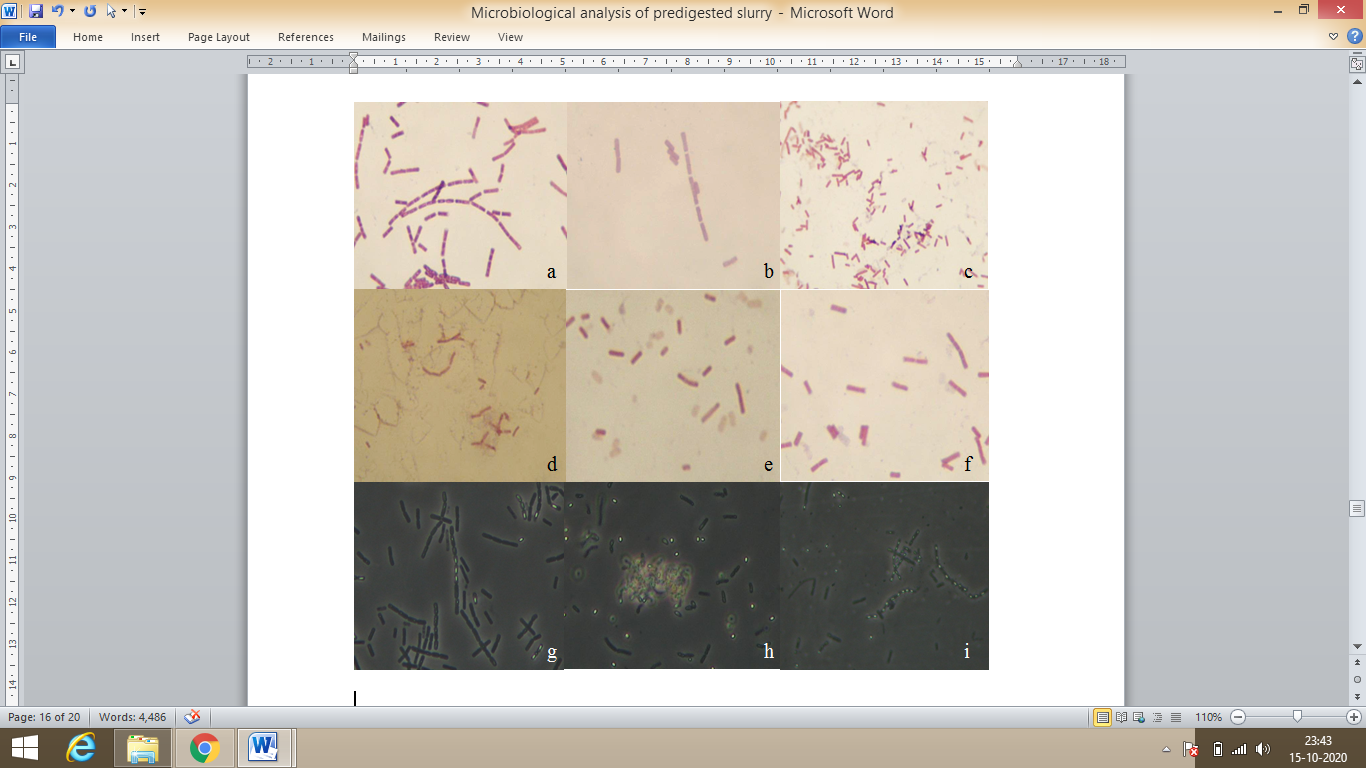 Fig.  2. Gram staining of isolates from predigester (a) B. silvestris (b) B. thuringenesis (c) B. firmus (d) B. licheniformis (e) B pumilus (f) B .cereus and phase contrast micrographs showing spores of (g) B. thuringenesis (h) B. megaterium (i) B. silvestris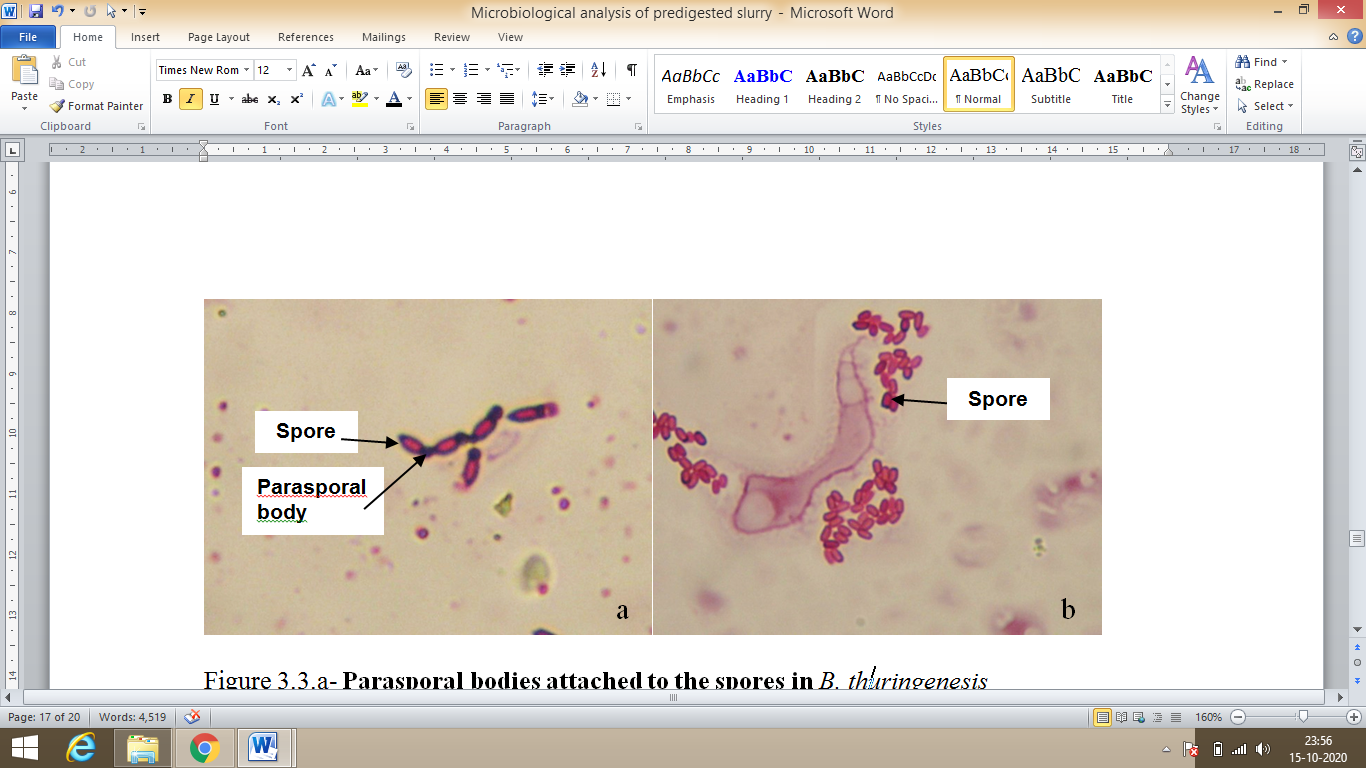 Fig.  3. Ziehl Neelsen staining technique showing (a) parasporal bodies attached to the spores in B. thuringenesis and (b) their absence in B. cereusIsolateSizeShapeColourMarginOpacityElevationConsistencyGram natureArrangementSpore characters and positionPI12mmCircularWhiteUnevenOpaqueRaised withcentral depressionMoistGram positiveRods with parallel sides and rounded endsMostly singles, some are in pairsBulging ellipticalCentral and sub-terminal sporesPI24mmIrregularWhiteUnevenSemi-transparentRaisedMoistGram positive thickRodsMostly singles, some are in pairsNon-bulging, oval, central sporesPI34mmCircularDirty whiteUnevenSemi-transparentRaisedMoistGram positive thin slender rodsMostly singles, some are in short chainsNon-bulging, oval, central sporesPI45mmIrregularWater-likeUnevenSemi-transparentFlatGelatinousGram positive medium size rodsSinglesBulging oval,Central and sub-terminal sporesPI56mmCircularWhiteEvenOpaqueRaisedMoistGram positive bigRods with parallel sides and square endsVery long chainsNon-bulging, large, oval, central sporesPI63-4mmCircularDirty whiteUnevenOpaqueFlat with raisedMarginMoistGram positive medium size rodsSingles, pairs and bundlesNon-bulging, oval, central sporesPI75-6mmCircularWater-likeEvenSemi-transparentFlatMucoidGram positive medium size rods, slightly thickSingles and pairsOval and spherical, small, central and sub-terminal sporesPI86mmCircularDirty whiteUnevenSemi-transparentRaised withcentral depressionMucoidGram positive long rods with parallel sidesSingles and pairsOval, bulging, sub-terminal sporesPI93mmCircularWhiteUnevenOpaqueFlat with raisedring at the centerStickyGram positive medium size rodsSinglesOval, bulging, sub-terminal sporesPI106-7mmCircularDirty whiteUnevenOpaqueRaisedMoistGram positive long thick rodsSingles and pairsOval, big spores [occupy 2/3 of cell] Non-bulging, terminalPI115mmIrregularDirty whiteUnevenOpaqueRaised withcentral thin areaMoistGram positive medium size rodsSinglesOval, bulging, sub-terminal sporesPI123-4mmCircularDirty whiteEvenOpaqueConvex withcrumpled surfaceMoistGram positive stumpy rodsSinglesOval, non-bulging, sub-terminal & central sporesPI135-6mmCircularYellowish whiteUnevenOpaqueFlat with raised marginStickyGram positive slender rodsSinglesOval, non-bulging, & central sporesPI144mmCircularWhiteUnevenOpaqueFlat withraised center marginStickyGram positive medium size rodsSingles and pairsOval, non-bulging, & central sporesPI154mmCircularDirty whiteUnevenSemi-transparentRaised withfolds on surfaceStickyGram positive medium size rodsSinglesOval, sub-terminal sporesPI165mmCircularDirty whiteUnevenSemi-transparentFlat withraised centerStickyGram positive slender rodsSingles and pairsOval, sub-terminal, bulging sporesPI176mmIrregularWater-likeUnevenSemi-transparentRaisedStickyGram positive slender rodsSinglesOval, non-bulging & small sporesPI183mmCircularWhiteUnevenSemi-transparentRaised withcrumpled surfaceMucoidGram positive long rodsSinglesOval, sub-terminal, bulging sporesPI193-4mmCircularWhiteUnevenSemi-transparentStar shaped foldsMucoidGram positive short rodsSinglesOval, sub-terminal, bulging sporesPI204mmIrregularWater likeUnevenSemi-transparentConvex with foldsMucoidGram positive medium size rodsSinglesOval, central, bulging sporesIsolateSize ‘mm’ShapeColourMarginOpacityElevationConsistencyGram natureArrangementSpore characters and positionPII1 2IrregularWater-like UnevenOpaqueFlat with water-like dropletsMoistGram positive medium size rods Mostly singlesSlightly bulging, ovalcentral sporesPII25IrregularWhiteUnevenOpaqueFlat with wavy marginMoistGram positive medium size thick rods Mostly singlesNon-bulging, oval, central sporesPII35CircularBright whiteUnevenOpaqueFlat with raised centerMoistGram positive stumpy rodsMostly singles, some are in pairsNon-bulging, oval, central sporesPII46IrregularOff-whiteUnevenOpaque [shining]FlatMoistGram positive medium to long rodsSingles, some are in pairsBulging oval,Central sporesPII56CircularWhiteEvenOpaqueFlatMoistGram positive long thick rods SinglesBulging, large, oval, central sporesPII66CircularWhiteEvenOpaqueFlat MoistGram positive very thick rods with parallel sides and flat endsSingles and short chainsNon-bulging, elliptical, central sporesPII76CircularWhiteEvenOpaqueFlat with raised centerMoistGram positive thick rods Singles and chainsOval, non-bulging and sub-terminal sporesPII84IrregularBright whiteUnevenOpaqueFlat with raised marginMoistGram positive very thin rods Singles and chainsCircular, on- bulging, sub-terminal sporesPII94CircularLight yellowUnevenOpaqueFlat MoistGram positive long rodsSingles and pairsOval, non-bulging, central sporesPII105IrregularBright whiteUnevenOpaqueFlat with lots of fold on itMoistGram positive short to medium size rodsChains and pairsOval, bulging, sub-terminal sporesPII113IrregularBright whiteUnevenOpaqueHigh convex [balloon-like]MoistGram positive thin &short rodsSingles and chainsOval, non-bulging, central sporesPII127IrregularDirty whiteEvenOpaqueFlatMoistGram positive very thick rods with parallel sides and flat ends Singles and pairsOval, non-bulging, central sporesPII134CircularPale YellowEvenSemi-transparentFlat MoistGram positive medium size rods SinglesSpherical, non-bulging, & central sporesPII144CircularLemon Yellow EvenOpaqueFlat MoistGram positive short rodsSingles and pairsOval, non-bulging, & central sporesPII154IrregularWater-likeUnevenSemi-transparentRaised with folds on surfaceMoistGram positive medium size rodsSinglesOval, sub-terminal central sporesPII163CircularWhiteEvenOpaqueLow convexMoistGram positive medium size rods Singles and pairsOval, sub-terminal, bulging sporesPII1710CircularWhiteUnevenOpaqueRaisedMoistGram positive thick rodsSingles and chainsCircular, bulging & sub-terminal sporesPII1815IrregularDirty whiteUnevenOpaqueRaised MoistGram positive thick rods, parallel sides and rounded endsSinglesOval, sub-terminal, bulging sporesPII1915IrregularDirty whiteUnevenOpaqueRaised with many foldsMoistGram positive long, thick rodsSinglesOval, sub-terminal, slightly bulging sporesPII2015IrregularDirty whiteUnevenOpaqueRaised with water like dropletsMoistGram positive thin medium size rodsSingles [Y,V shaped]Oval, terminal, bulging sporesPII213CircularDirty whiteUnevenOpaqueConvexMoistGram positive thick rods with rounded endsChainsOval, central sporesPII224CircularLemon Yellow EvenOpaqueFlat with raised borderMoistGram positive thick rods ChainsOval, bulging central sporesPII234CircularBright whiteUnevenOpaqueConvex with hollow centerMoistGram positive long to medium size rodsSinglesOval, bulging central sporesPII245CircularDirty whiteUnevenOpaqueConvex with many foldsMoistGram positive long rodsSinglesOval, sub-terminal, slightly bulging sporesCultureNo.TestsTestsTestsTestsTestsTestsTestsTestsTestsTestsTestsTestsTestsIdentificationCultureNo.ABCDEFGHIJKLMIdentificationPI1++-++-+-+--6.35+B. subtilisPI2+++-+-+-+-+5.55-B. cereusPI3++--+-+----5.45+B. pumilusPI4+++++-+-+--5.74+B. licheniformisPI5+-+-+-+----5.14+B. laterosporusPI6++-++------5.31+B. pumilusPI7++-++-+-+--5.72+B. subtilisPI8++-++-+-+--5.76+B. subtilisPI9++-++-+-+--5.83+B. subtilisPI10+++-+-+---+5.13+B. cereusPI11++-++-+-+--6.10+B. subtilisPI12++-++-+-+--5.98-B. subtilisPI13++-++-+----6.35+B. pumilusPI14++-++-+-+--5.98+B. subtilisPI15++-++-+-+--6.10+B. subtilisPI16++-+-------5.39+B. pumilusPI17++-+--+----5.43+B. pumilusPI18++-++-+-+--6.31+B. subtilisPI19++-+--+-+--6.16+B. subtilisPI20++-++-+-+--6.09+B. pumilusCulture No.TestsTestsTestsTestsTestsTestsTestsTestsTestsTestsTestsTestsTestsIdentificationCulture No.ABCDEFGHIJKLMIdentificationPII1+++++-+----5.82+B. licheniformisPII2++----+-+--5.85+B. subtilisPII3++-++---+--7.88-B. subtilisPII4+---+-+-+--5.20+B.firmusPII5+++-+-+++-+5.27+B. thuringenesisPII6+++-+-+---+5.18+B. cereusPII7+++---+---+5.33+B. cereusPII8++-++-+-+--5.87+B. subtilisPII9++-++------5.28+B. pumilusPII10++-++-+-+--7.24+B. subtilisPII11++-++-+-+--6.69+B. subtilisPII12+++-+-+-+-+5.05+B. cereusPII13+----------7.08-B. sphaericusPII14++--+------6.14+B. pumilusPII15+++++-+---6.99+B. licheniformisPII16++--+-+-+--5.89-B. subtilisPII17+++-+-++---5.33+B. thuringenesisPII18++++--++--+5.22+B. thuringenesisPII19+++++-+----6.51+B. licheniformisPII20+++++-+----5.21+B. licheniformisPII21++-++-+-++-6.47+B. subtilisPII22+--+----+-+5.31+B. megateriumPII23++-+--+-+--6.13+B. subtilisPII24++-++-+-+--6.05+B. subtilis